Torin vuosivuokrapaikkojen hakuHakuohjeet:Hakemuksessa tulee ilmoittaa yrityksen virallinen nimi, y-tunnus sekä yrityksen yhteyshenkilö ja hänen yhteystiedot. Toripaikalla voi olla vain yksi yhteyshenkilö. Hakemuksen liitteenä tulee toimittaa verovelkatodistus.Haettava toripaikka tulee ilmoittaa oheisen torikartan mukaisilla paikkanumeroilla. Ensisijaisesti haetut paikat täytetään ensin.Samoja paikkoja haettaessa isompi yhtenäinen alue on etusijalla. Tasapisteissä saman kokoista aluetta haettaessa toripaikan saaja päätetään arvalla. Jos hakija ei ilmoita hakemuksessaan toissijaista paikkaa tai jos toissijainen paikka on jo jaettu, kaupunki osoittaa hakijalle myyntipaikan. Myyntiartikkeliksi lasketaan esimerkiksi eri kahvituotteet (suodatinkahvi, erikoiskahvit eriteltynä), leipomotuotteet (pulla, viineri, kuivakakku, marjapiirakka, …), vihannekset ja marjat jne.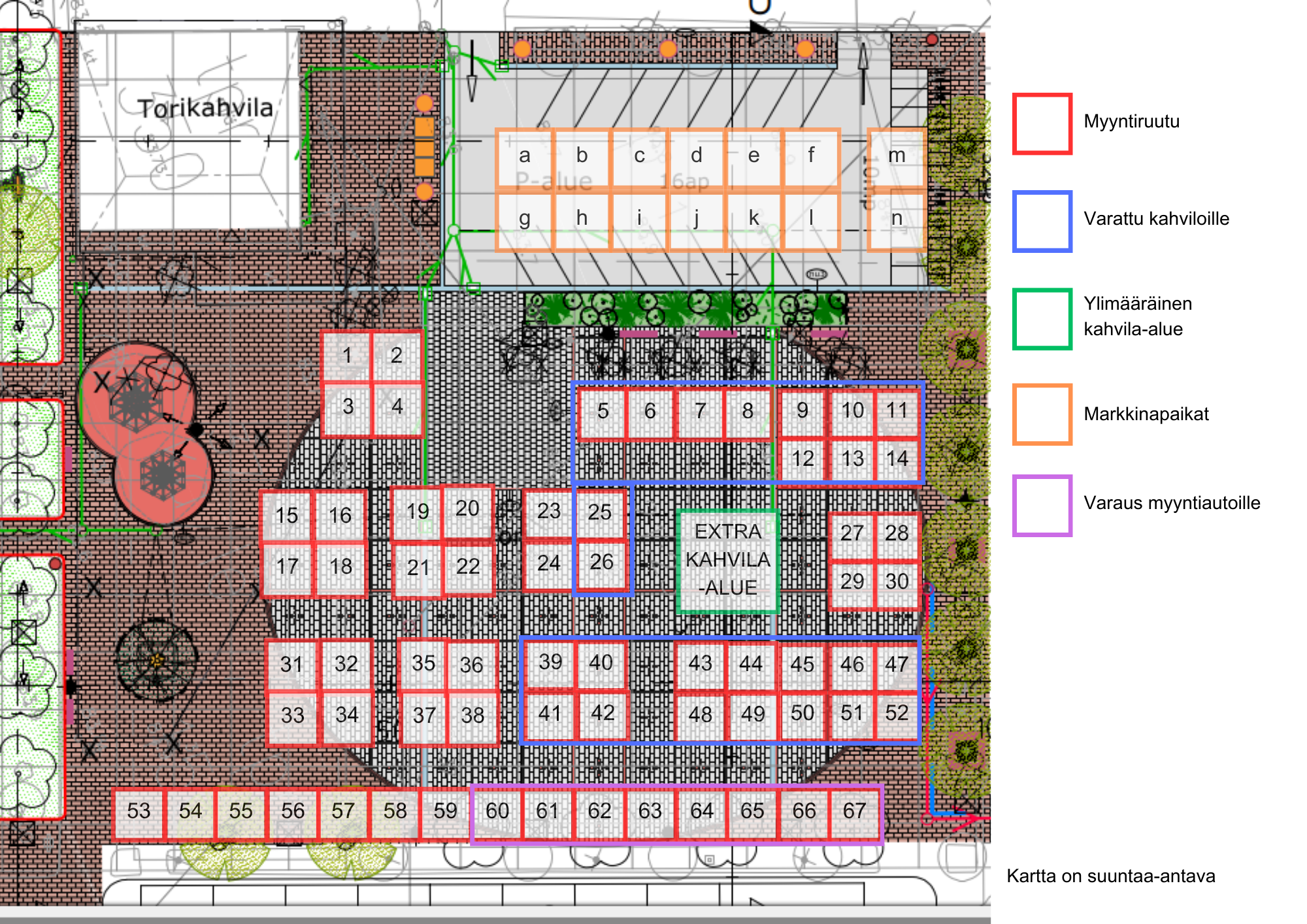 Hakijan tiedotYrityksen nimiY-tunnusYrityksen yhteyshenkilöPuhelinnumeroSähköpostiosoiteKatuosoitePostinumero ja postitoimipaikkaVuosipaikkahakemusEnsisijaisesti haettava toripaikka (torikartan myyntipaikkanumerot)Toissijaisesti haettava paikka (torikartan myyntipaikkanumerot)Kokemus torimyynnistä (vuosissa)Paikallaoloaika torillaMilloin torimyyjä on paikalla torilla?Päivittäin (kellonajat):Kalenterivuoden aikana:TuotevalikoimaMyyntiartikkeleiden määrä: